Make an appointment with an estate planning attorney Review existing estate planning documents Review financial statements Review beneficiary designationsLook for deeds to real estate to see how your real property is owned. Look for a warranty deed or quit claim deed to see the names on the document.  If you purchased real estate, the owner is most often listed as the grantee.Make an appointment with your tax preparerTouch base with your financial planner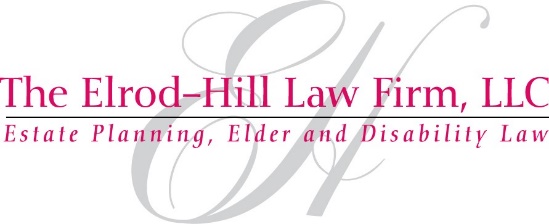 